When You and I Were Young, MaggieLyrics - George W. Johnson, Music - James Austin Butterfield, 1864(as recorded by John McCormack 1925)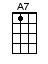 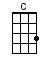 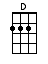 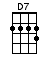 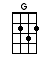 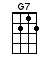 INTRO:  / 1 2 / 1 2 / [G] / [G]Let us [G] sing of the [G7] days that are [C] gone, [C] MaggieWhen [G] you and [D] I were [G] young [G]I [G] wandered to-[G7]day to the [C] hill, MaggieTo [G] watch the scene be-[D]low [D]The [G] creek and the [G7] creaking old [C] mill, MaggieAs [G] we used to [D7] long a-[G]go [G7]The [C] green grove is gone from the [G] hill, MaggieWhere [D] first the [A7] daisies [D] sprung [D7]The [G] creaking old [G7] mill is [C] still, MaggieSince [G] you and [D] I were [G] young [G]CHORUS:And [C] now we are aged and [G] grey, MaggieAnd the [D] trials of [A7] life nearly [D] done [D7]Let us [G] sing of the [G7] days that are [C] gone, Maggie…When [G] you and [D] I... were [G] young [G]A [G] city so [G7] silent and [C] lone, MaggieWhere the [G] young and the gay and the [D] best [D]In [G] polished white [G7] mansions of [C] stone, MaggieHave [G] each found a [D7] place of [G] rest [G7]Is [C] built where the birds used to [G] play, MaggieAnd [D] join in the [A7] songs that were [D] sung [D7]For we [G] sang as [G7] gay as [C] they, MaggieWhen [G] you and [D] I were [G] young [G]CHORUS:And [C] now we are aged and [G] grey, MaggieAnd the [D] trials of [A7] life nearly [D] done [D7]Let us [G] sing of the [G7] days that are [C] gone, Maggie…When [G] you and [D] I… were [G] young [G]They [G] say I am [G7] feeble with [C] age, MaggieMy [G] steps are less sprightly than [D] then [D]My [G] face is a [G7] well-written [C] page, MaggieBut [G] time a-[D7]lone was the [G] pen [G7]They [C] say we are aged and [G] grey, MaggieAs [D] spray by the [A7] white breakers [D] flung [D7]But to [G] me you're as [G7] fair as you [C] were, MaggieWhen [G] you and [D] I were [G] young [G]CHORUS:And [C] now we are aged and [G] grey, MaggieAnd the [D] trials of [A7] life nearly [D] done [D7]Let us [G] sing of the [G7] days that are [C] gone, Maggie…When [G] you and [D] I… were [G] young  [C] [G]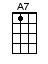 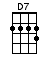 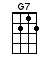 www.bytownukulele.ca